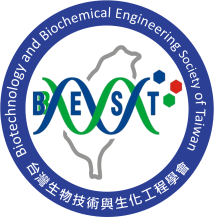 Biotechnology and Biochemical Engineering Society of Taiwan (BEST)Biotechnology and Biochemical Engineering Society of Taiwan (BEST)Biotechnology and Biochemical Engineering Society of Taiwan (BEST)Biotechnology and Biochemical Engineering Society of Taiwan (BEST)MEMBERSHIP APPLICATION FORMMEMBERSHIP APPLICATION FORMMEMBERSHIP APPLICATION FORMMEMBERSHIP APPLICATION FORMMEMBERSHIP APPLICATION FORMMember ID: (office use only)APPLICANTS'S INFORMATIONAPPLICANTS'S INFORMATIONAPPLICANTS'S INFORMATIONAPPLICANTS'S INFORMATIONAPPLICANTS'S INFORMATIONSalutation:  □ Prof.  □ A/Prof.  □ Dr.  □ Mr.  □ Ms.  □ Mdm.Salutation:  □ Prof.  □ A/Prof.  □ Dr.  □ Mr.  □ Ms.  □ Mdm.Salutation:  □ Prof.  □ A/Prof.  □ Dr.  □ Mr.  □ Ms.  □ Mdm.Salutation:  □ Prof.  □ A/Prof.  □ Dr.  □ Mr.  □ Ms.  □ Mdm.Salutation:  □ Prof.  □ A/Prof.  □ Dr.  □ Mr.  □ Ms.  □ Mdm.Last NameLast NameFirst NameFirst NameFirst NameGenderMale       □ FemaleGenderMale       □ FemalePassport NumberPassport NumberPassport NumberDate of Birth (YY/MM/DD)Date of Birth (YY/MM/DD)NationalityNationalityNationalityOccupationOccupationPositionPositionPositionResidential AddressResidential AddressResidential AddressResidential AddressResidential AddressMailing AddressMailing AddressMailing AddressMailing AddressMailing AddressPhonePhoneFaxFaxFaxEmailEmailAcademic QualificationAcademic QualificationAcademic QualificationExperienceExperienceExperienceExperienceExperienceResearch Areas of InterestResearch Areas of InterestResearch Areas of InterestResearch Areas of InterestResearch Areas of InterestSpecialtySpecialtySpecialtySpecialtySpecialtyName of ReferenceName of ReferenceName of ReferenceName of ReferenceName of ReferenceApplicant's SignatureApplicant's SignatureApplicant's SignatureDate (YY/MM/DD)Date (YY/MM/DD)